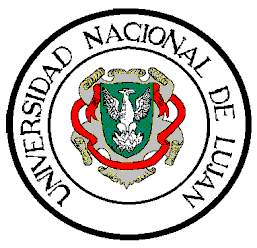 Las nuevas condiciones de la enseñanza universitaria.A cargo del Dr. Mauricio Horn y el Lic. Diego Ormella, del Área Acompañamiento Pedagógico a los Proyectos de Formación Universitaria
Se propone abordar -por medio de cuatro encuentros virtuales- la cuestión de las condiciones de enseñanza profundamente trastocadas a partir del COVID-19 y las medidas de aislamiento social.

Los encuentros están dirigidos a todas/os las/los docentes de la UNLu, con el propósito de analizar diferentes aspectos sustantivos de la tarea pedagógica en el contexto actual; esto es, condiciones sociales, económicas, culturales, tecnológicas y políticas, que, entre otras, la hacen posible y le dan sentido.

Esta primera serie de encuentros no constituyen un ciclo o un curso, pudiéndose participar indistintamente  en todos o algunos.

El objetivo primordial es intentar comprender las condiciones inéditas a las que se enfrenta la enseñanza para las cuales no hay respuestas unívocas; y a partir del diálogo, nutrirse con las experiencias y situaciones que atraviesan los distintos equipos docentes.


Encuentro: Martes  12, 19 y 26 de Mayo, 2 de JunioHorario:  de 18 a 19 hs
Para participar enviar email a mhorn@unlu.edu.arUniversidad Nacional de LujánDepartamento de EducaciónDivisión Pedagogía Universitaria y Capacitación Docente